    ПОСТАНОВЛЕНИЕ                                                            КАРАРОб утверждении отчета об исполнении бюджета сельского поселения Сатыевский сельсовет муниципального района Миякинский район Республики Башкортостан за 2 квартал 2020 годаВ соответствии со статьей 264.2 Бюджетного кодекса Российской Федерации и Положением о бюджетном процессе в сельском поселении Сатыевский сельсовет муниципального района Миякинский район Республики Башкортостан, утвержденным решением Совета сельского поселения Сатыевский сельсовет муниципального района Миякинский район Республики Башкортостан от 10.06.2020 № 52 «Об утверждении Положения о бюджетном процессе в сельском поселении Сатыевский сельсовет муниципального района Миякинский район Республики Башкортостан»   постановляю:1. Утвердить  отчет об исполнении бюджета сельского поселения Сатыевский сельсовет муниципального района Миякинский район Республики Башкортостан за 2 квартал 2020 года по доходам в сумме                    1742839,62 рублей, по расходам в сумме 1979553,35 рублей,  с превышением расходов над доходами  (дефицит) в сумме 236713,73 рублей и со следующими показателями:- по доходам бюджета сельского поселения Сатыевский сельсовет муниципального района Миякинский район Республики Башкортостан за 2 квартал 2020 года согласно приложению №1;- по расходам бюджета сельского поселения Сатыевский сельсовет муниципального района Миякинский район Республики Башкортостан за 2 квартал 2020 года согласно приложению №2;- по источникам финансирования дефицита бюджета сельского поселения Сатыевский сельсовет муниципального района Миякинский район Республики Башкортостан за 2 квартал 2020 года согласно приложению №3.2. Направить отчет об исполнении бюджета сельского поселения Сатыевский сельсовет муниципального района Миякинский район Республики Башкортостан за 2 квартал 2020 года в Совет сельского поселения Сатыевский сельсовет муниципального района Миякинский район Республики Башкортостан.3. Разместить настоящее Постановление на официальном сайте администрации сельского поселения Сатыевский сельсовет муниципального района Миякинский район Республики Башкортостан.4. Контроль за исполнением настоящего постановлению оставляю за собой.Глава сельского поселения                                                    З.М.ГафароваАдминистрация сельского поселения Сатыевский сельсовет муниципального района Миякинский район 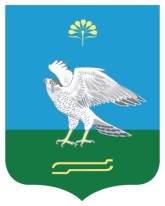 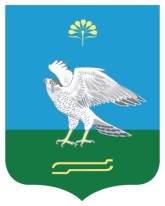 Республики БашкортостанБашkортостан РеспубликаhыМиeкe районы муниципаль районыныn Сатый ауыл советы ауыл билeмehе ХакимиeтеАдминистрация сельского поселения Сатыевский сельсовет муниципального района Миякинский район Республики БашкортостанБашkортостан РеспубликаhыМиeкe районы муниципаль районыныn Сатый ауыл советы ауыл билeмehе Хакимиeте